О порядке индексации с 01.07.2024 заработной платы работников областных государственных учреждений	В соответствии со статьей 4 Закона Кировской области от 01.11.2008 
№ 296-ЗО «Об оплате труда работников областных государственных учреждений» и Положением о порядке установления оплаты труда работников областных государственных учреждений, утвержденным постановлением Правительства Кировской области от 01.12.2008 № 154/468 «Об оплате труда работников областных государственных учреждений», Правительство Кировской области постановляет:	1. Осуществить индексацию заработной платы работников областных государственных учреждений, указанных в подпункте 2.1 настоящего постановления, финансовое обеспечение выплаты которой осуществляется за счет средств областного бюджета, с 01.07.2024.	2. Органам исполнительной власти Кировской области, осуществляющим функции и полномочия учредителей областных государственных учреждений:	2.1. Внести в примерные положения об оплате труда работников подведомственных областных государственных учреждений (далее – примерные положения) изменения, предусматривающие увеличение рекомендуемых минимальных размеров окладов (должностных окладов), ставок заработной платы по соответствующим профессиональным квалификационным группам и (или) размеров выплат компенсационного и (или) стимулирующего характера исходя из индексации:фондов оплаты труда преподавателей и мастеров производственного обучения областных государственных профессиональных образовательных организаций за июль – декабрь 2024 года на 17,2%;фондов оплаты труда педагогических работников областных государственных общеобразовательных организаций за июль – декабрь 
2024 года на 12,2%;фондов оплаты труда педагогических работников областных государственных организаций дополнительного образования детей за июль – декабрь 2024 года на 8,2%;фондов оплаты труда врачей областных государственных учреждений здравоохранения, социального обслуживания населения, областных государственных общеобразовательных организаций, областных государственных организаций, оказывающих социальные услуги детям-сиротам и детям, оставшимся без попечения родителей, за июль – декабрь 
2024 года на 19,4%;фондов оплаты труда работников областных государственных учреждений культуры, архивных учреждений за июль – декабрь 2024 года 
на 17,0%;фондов оплаты труда педагогических работников областных государственных организаций, оказывающих социальные услуги детям-сиротам и детям, оставшимся без попечения родителей, за июль – декабрь 
2024 года на 14,2%;фондов оплаты труда социальных работников областных государственных учреждений здравоохранения и социального обслуживания населения за июль – декабрь 2024 года на 19,2%;фондов оплаты труда среднего медицинского персонала областных государственных учреждений здравоохранения, социального обслуживания населения, областных государственных общеобразовательных и профессиональных образовательных организаций, областных государственных организаций, оказывающих социальные услуги детям-сиротам и детям, оставшимся без попечения родителей, за июль – декабрь 
2024 года на 6,4%;фондов оплаты труда специалистов учреждений по работе с молодежью (главного специалиста по работе с молодежью, ведущего специалиста по работе с молодежью, специалиста по работе с молодежью, специалиста по социальной работе с молодежью, специалиста по связям с общественностью) за июль – декабрь 2024 года на 17,0%.	2.2. Внести изменения в соглашения по обеспечению в 2024 году уровня средней заработной платы отдельных категорий работников, указанных в абзацах втором – девятом подпункта 2.1 настоящего постановления.	3. Рекомендовать руководителям областных государственных учреждений:	3.1. Внести в положения об оплате труда работников областных государственных учреждений на основании примерных положений изменения, предусматривающие индексацию размеров окладов (должностных окладов), ставок заработной платы и (или) размеров выплат компенсационного и (или) стимулирующего характера с учетом размеров индексации фондов оплаты труда, определенных подпунктом 2.1 настоящего постановления.	3.2. Обеспечить достижение установленных соглашениями, предусмотренными подпунктом 2.2 настоящего постановления, показателей уровня средней заработной платы отдельных категорий работников, указанных в  абзацах втором – девятом подпункта 2.1 настоящего постановления.	4. Рекомендовать органам местного самоуправления муниципальных образований Кировской области проиндексировать с 01.07.2024:фонды оплаты труда педагогических работников муниципальных общеобразовательных организаций, обеспечив их увеличение за июль – декабрь 2024 года на 12,2%;фонды оплаты труда педагогических работников муниципальных организаций дополнительного образования детей, обеспечив их увеличение за июль – декабрь 2024 года на 8,2%;	фонды оплаты труда педагогических работников муниципальных образовательных организаций дошкольного образования, работников муниципальных учреждений культуры, архивных учреждений, обеспечив их увеличение за июль – декабрь 2024 года на 17,0%;	фонды оплаты труда врачей муниципальных образовательных организаций, обеспечив их увеличение за июль – декабрь 2024 года на 19,4%;	фонды оплаты труда среднего медицинского персонала муниципальных образовательных организаций, обеспечив их увеличение за июль – декабрь 
2024 года на 6,4%.	5. Министерству культуры Кировской области, министерству образования Кировской области, заключившим с администрациями муниципальных районов (муниципальных округов, городских округов) Кировской области соглашения по обеспечению в 2024 году уровня средней заработной платы отдельных категорий работников, указанных в пункте 4 настоящего постановления, внести соответствующие изменения в указанные соглашения.	6. Министерству финансов Кировской области при подготовке проекта закона Кировской области «О внесении изменений в Закон Кировской области «Об областном бюджете на 2024 год и на плановый период 2025 и 2026 годов» предусмотреть увеличение главным распорядителям средств областного бюджета бюджетных ассигнований на оплату труда работников областных государственных учреждений и начисления на нее, а также увеличение объемов межбюджетных трансфертов местным бюджетам, направляемых на увеличение бюджетных ассигнований на оплату труда работников муниципальных учреждений и начисления на нее.	7. Настоящее постановление вступает в силу со дня его официального опубликования.ГубернаторКировской области    А.В. СоколовПРАВИТЕЛЬСТВО КИРОВСКОЙ ОБЛАСТИПОСТАНОВЛЕНИЕПРАВИТЕЛЬСТВО КИРОВСКОЙ ОБЛАСТИПОСТАНОВЛЕНИЕПРАВИТЕЛЬСТВО КИРОВСКОЙ ОБЛАСТИПОСТАНОВЛЕНИЕПРАВИТЕЛЬСТВО КИРОВСКОЙ ОБЛАСТИПОСТАНОВЛЕНИЕ08.07.2024№299-Пг. Кировг. Кировг. Кировг. Киров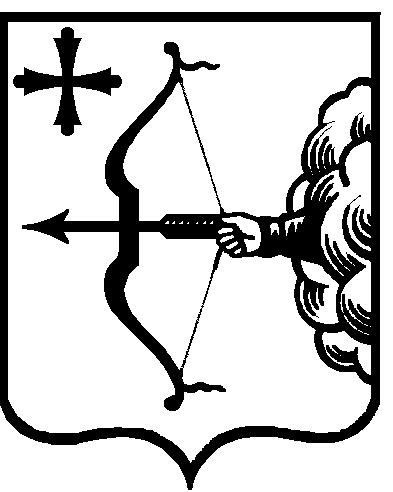 